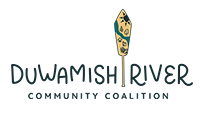 សំណួរដែលត្រូវបានគេសួរជាញឹកញាប់អំពី៖ មហាជំនោរសមុទ្រ King Tides ផលប៉ះពាល់នៅក្នុងតំបន់ឌូវ៉មមីសហ៌ Duwamishតើអ្វី​ទៅគឺជាមហា​ជំនោរសមុទ្រ​​ King Tides?មហាជំនោរសមុទ្រគឺជាជំនោរទឹកដែលឡើងយ៉ាងខ្ពស់។ វាគឺ​ជា​ជំនោរទឹកដ៏​ខ្ពស់​បំផុត​ប្រចាំ​ឆ្នាំ​ដែល​ត្រូវបាន​ព្យាករថានឹងកើតឡើង​នៅ​តាមទីតាំង​ឆ្នេ​សមុទ្រ ​នេះ​រួម​មានទាំងតំបន់​ស្ទឹងឌូ វ៉មមីសហ៌ Duwamish ។មាហាជំនោរសមុទ្របណ្ដាលអោយកម្ពស់ទឹកឡើងខ្ពស់ខុសពីធម្មតា ហើយវាអាចបណ្តាលឱ្យ មានទឹកជំនន់ខ្លាំងក្នុងតំបន់ប្រជាជនរស់នៅ។ វាឡើងខ្ពស់ជាងកម្រិតទឹកដែលឡើងខ្ពស់ បំផុតជាប្រចាំថ្ងៃ។​ មហាជំនោរសមុទ្រ កើតឡើងចំនួន 1-2 ដង​ក្នុងមួយឆ្នាំ ហើយអ្នក ជំនាញអាច ទស្សន៍ទាយទុកជាមុនបាន។មហាជំនោរ​សមុទ្រ​ធ្វើ​ឲ្យ​ទឹក​ស្ទឹង​ហៀរលើ​ច្រាំង​​ ​ឡើង​ខ្ពស់​ខ្លាំង ហើយ​ក្នុង​ករណីដ៏​ធ្ងន់ធ្ងរ​​បណ្ដាល​ឲ្យ​​ទឹក​ពីស្ទឹងឡើងកម្ពស់ (ពី​ 2-3 ហ្វីត) ចូល​ទៅ​ក្នុងផ្ទះ​ប្រជាពលរដ្ឋ និងតាមផ្លូវ ជាពិសេស​នៅ​ពេល​ដែល​មហាជំនោរសមុទ្រ​​កើត​ឡើង​ក្នុង​ពេលដែល​មាន​ភ្លៀង​ធ្លាក់​ខ្លាំង ព្រិលរលាយ ខ្យល់បក់ខ្លាំង និងស្ថានភាពបរិយាកាស (ឬសម្ពាធអាកាសធាតុមានកម្រិតទាប*)។*ស្ថានភាពបរិយាកាស៖ គឺនៅពេលដែលមហាជំនោរសមុទ្រត្រូវបានរួមបញ្ចូលគ្នាជាមួយកត្តាផ្សេងទៀត ដូចជាខ្យល់ បក់បោក ខ្លាំងនៅតាមឆ្នេរ ឬសម្ពាធបរិយាកាសផ្លាស់ប្តូរបណ្ដាលមកពីមានព្យុះនៅតាមឆ្នេរសមុទ្រ - ជំនោរទឹកអាច ឡើងខ្ពស់ជាង ការបានព្យាករណ៍។ នេះគឺដោយសារតែសម្ពាធអាកាសធាតុ ឬសម្ពាធនៃខ្យល់អាកាសអាច បណ្ដាល អោយ កម្រិតកម្ពស់ ទឹកឡើងខ្ពស់ជាងកម្រិតទឹកឡើងដែលត្រូវបានព្យាករណ៍កាលពីដំបូង។ ​ សម្ពាធអាកាសធាតុដែលមានកម្រិតទាប នឹងធ្វើឱ្យ កម្រិតទឹកសមុទ្រកើនឡើងខ្ពស់ ហើយសម្ពាធអាកាសធាតុដែលមានកម្រិតខ្ពស់ហាក់បីដូចជាធ្វើឱ្យកម្ពស់ទឹកសមុទ្រធ្ថាក់ ចុះទាប។ ដូច្នេះ ការរួមបញ្ចូលគ្នារវាងខ្យល់និងសម្ពាធដែលមានកម្រិតទាប អាចបណ្ដាលឱ្យខ្យល់ព្យុះកើនឡើងកាន់តែខ្លាំង។តើអ្វីទៅគឺជាជំនោរ?ជំនោរ​គឺប្រៀប​ដូច​ជា​ដង្ហើម​ទឹក វាដកដង្ហើម​ចេញចូល។ ជំនោរបណ្តាលឱ្យទឹកឡើងនិងទឹកចុះ។ ជំនោរគឺជារខ្សែទឹកលកវែងដែលវិលជុំវិញភពផែនដី ខណៈពេលដែលទឹកសមុទ្រត្រូវបាន "បក់" ទៅវិញទៅមកដោយទំនាញរបស់ព្រះច័ន្ទនិងព្រះអាទិត្យ នៅពេលដែលទំនាញទាំងនេះធ្វើអន្តរ កម្មជាមួយផែនដីក្នុងអំឡុងពេលផែនដីវិលជំវិញពិភពលោកជាប្រចាំខែនិងប្រចាំឆ្នាំ។តើ​មានបញ្ហា​អ្វី​កើត​ឡើង​ក្នុង​អំឡុង​ពេល​មានមហាជំនោរសមុទ្រនៅ​ថ្ងៃ​ទី 27 ខែ​ធ្នូ?នៅ​ព្រឹក​ថ្ងៃ​ទី 27 ខែ​ធ្នូ មហាជំនោរទឹកសមុទ្រ បាន​ធ្វើឱ្យទឹកហៀរចេញពីស្ទឹងឌូវ៉មមីសហ៌ Duwamish យ៉ាង​ខ្លាំង​ ហើយ​ជន់​លិចតាម​ផ្ទះប្រជាជនរស់នៅនិង​ក្រុមហ៊ុនអាជីវកម្ម​ជា​ច្រើន​នៅ​ក្នុងតំបន់ South Park នៃ​ទីក្រុង Seattle។ខណៈពេលដែលជំនោរទឹកសមុទ្រត្រូវបានព្យាករណ៍ទុកជាមុន តំបន់នេះក៏បានប្រឈមនឹងការ រលាយទឹកកកនាពេលថ្មីៗនេះ ព្យុះរដូវរងានាំមកនូវភ្លៀងធ្លាក់ខ្លាំង ហើយនិងសម្ពាធបរិយាកាស ដែលមានកម្រិតទាប បានបណ្តាលឱ្យមានខ្យល់ព្យុះកើនឡើងកាន់តែខ្លាំង បណ្ដាលឱ្យមានការ ខូចខាតយ៉ាងធំធេងដល់ក្រុមគ្រួសារដែលរស់នៅ South Park ។ 22 គ្រួសារ ដែលរស់នៅតាមផ្លូវ Kenyon និង Chicago ក្នុង South Park ត្រូវបានរង ផលប៉ះ ពាល់ ។10 គ្រួសារត្រូវបានបញ្ជូនឱ្យទៅរស់នៅក្នុងសណ្ឋាគារក្នុងស្រុក។ គ្រួសារទាំងនេះ ភាគច្រើន និយាយភាសាអង់គ្លេសជាភាសាទីពីរ (ដូចជា ខ្មែរ អេស្ប៉ាញ វៀតណាម)។ កិច្ចការទាំងនេះត្រូវ បានសហការគ្នាជាមួយក្រសួង Seattle Public Utilities ។ចុះ​ចំពោះការប្រែប្រួលអាកាសធាតុនិង​កម្ពស់​ទឹកសមុទ្រ​វិញ? ការកើនឡើងកម្រិតទឹកសមុទ្រនឹងធ្វើឱ្យមហាជំនោរទឹកសព្វថ្ងៃនេះ ក្លាយទៅជាជំនោរប្រចាំថ្ងៃ នាពេលអនាគត។មហាជំនោរសមុទ្របង្ហាញឱ្យមានការមើលឃើញនៃកម្រិតកម្ពស់ទឹកប្រចាំថ្ងៃនាពេលអនាគត ហើយវាគឺជាមធ្យោបាយទំនាក់ទំនងពីផលប៉ះពាល់នៃកម្ពស់ទឹកសមុទ្រក្នុងតំបន់ក្នុងរយៈពេលដ៏យូរទៅអនាគត។ ខណៈពេលដែលមានកិច្ចខិតខំប្រឹងប្រែង ដូចជា ការស៊ូទ្រាំនៅក្នុងស្រុក/មជ្ឈមណ្ឌល កំពុង តែស្ថិតនៅក្នុងដំណាក់កាលដំបូងនៃការបំផុសគំនិត — ព្យុះទឹកឡើងនេះបានកើតឡើង 25 ឆ្នាំមុនការរំពឹងទុក។  ការអភិវឌ្ឍន៍នៅតាមទំនាបច្រាំងស្ទឹង មានហានិភ័យកើនឡើងកាន់តែខ្លាំងនិងទឹកជំនន់ ដោយសារតែកម្ពស់ទឹកសមុទ្រកើនឡើង ហើយការវិនិយោគសាធារណៈនៅក្នុង គម្រោង ហេដ្ឋារចនាសម្ព័ន្ធ លំនៅដ្ឋាន និងគម្រោងជួសជុលលំនៅដ្ឋានរស់នៅឡើងវិញ ត្រូវបានរំពឹងថា នឹងមានរយៈពេលជាច្រើនទសវត្សរ៍ទៅមុខទៀត។ ស្ថិតនៅក្នុងការប្រឈមនិងការផ្លាស់ប្ដូរអាកាសធាតុ នេះគឺជាលក្ខណៈប្រក្រតីមួយ ហើយត្រូវ បានរពឹងទុកថា នឹងមានបញ្ហានេះកើតឡើងម្ដងទៀត។យូរៗទៅ ការកើនឡើងនៃកម្ពស់ទឹកសមុទ្រ បណ្ដាលឱ្យប្រព័ន្ធជំនោរកើតឡើងកាន់តែខ្ពស់ដែរ។ កម្រិតកម្ពស់ទឹក ជាមធ្យម ប្រចាំថ្ងៃកំពុងកើនឡើងដោយសារតែទឹកសមុទ្រ។ មូលហេតុនេះ ហើយ កម្ពស់ជំនោរទឹក​កំពុង​តែកើនឡើង​កាន់​តែ​ខ្ពស់ ហើយហូរចូលទៅលើដីគោកកាន់តែជ្រៅ​ជាងពី​អតីតកាល។ ការស្វែងរកភាពយុត្តិធម៍ខាងអាកាសធាតុ មានន័យថា គ្មាននរណាម្នាក់ត្រូវបានរងផលប៉ះ ពាល់យ៉ាងអយុត្តិធម៌ដោយសារតែព្រឹត្តិការណ៍ ដូចជាទឹកជំនន់ ដូច្នេះហើយ ការរៀបចំគម្រោង សង្គ្រោះបន្ទាន់ ផែនការសង្គ្រោះនិងជំនួយ ត្រូវតែដាក់រៀបចំទុកជាមុនដើម្បីការពារ ប្រជាជន រស់នៅក្នុងភូមិឱ្យផុតពីការខូចខាតនិងការបាត់បង់ដោយសារតែព្យុះទឹកជំនន់នាពេលអនាគត់ កំណើនកម្ពស់ទឹកសមុទ្រ ហើយនិងព្រឹត្តិការណ៍ដែលមានភ្លៀងធ្លាក់ខ្លាំង ដែលនឹងបណ្តាលឱ្យ មានទឹកជំនន់ពីស្ទឹងឌូវ៉មមីសហ៌ Duwamish ។ព្រឹត្តិការណ៍មហាជំនោរសមុទ្រលើកក្រោយ ត្រូវបានរំពឹងទុកថា នឹងកើតឡើងនៅថ្ងៃទី 23 ដល់ ថ្ងៃទី 25 ខែមករា។ប្រភព៖ឯកសារផ្ដល់ពត៌មានពិតពី EPA King Tide៖https://www.epa.gov/sites/default/files/2014-04/documents/king_tides_factsheet.pdf